LAMP / East Mississauga CHC 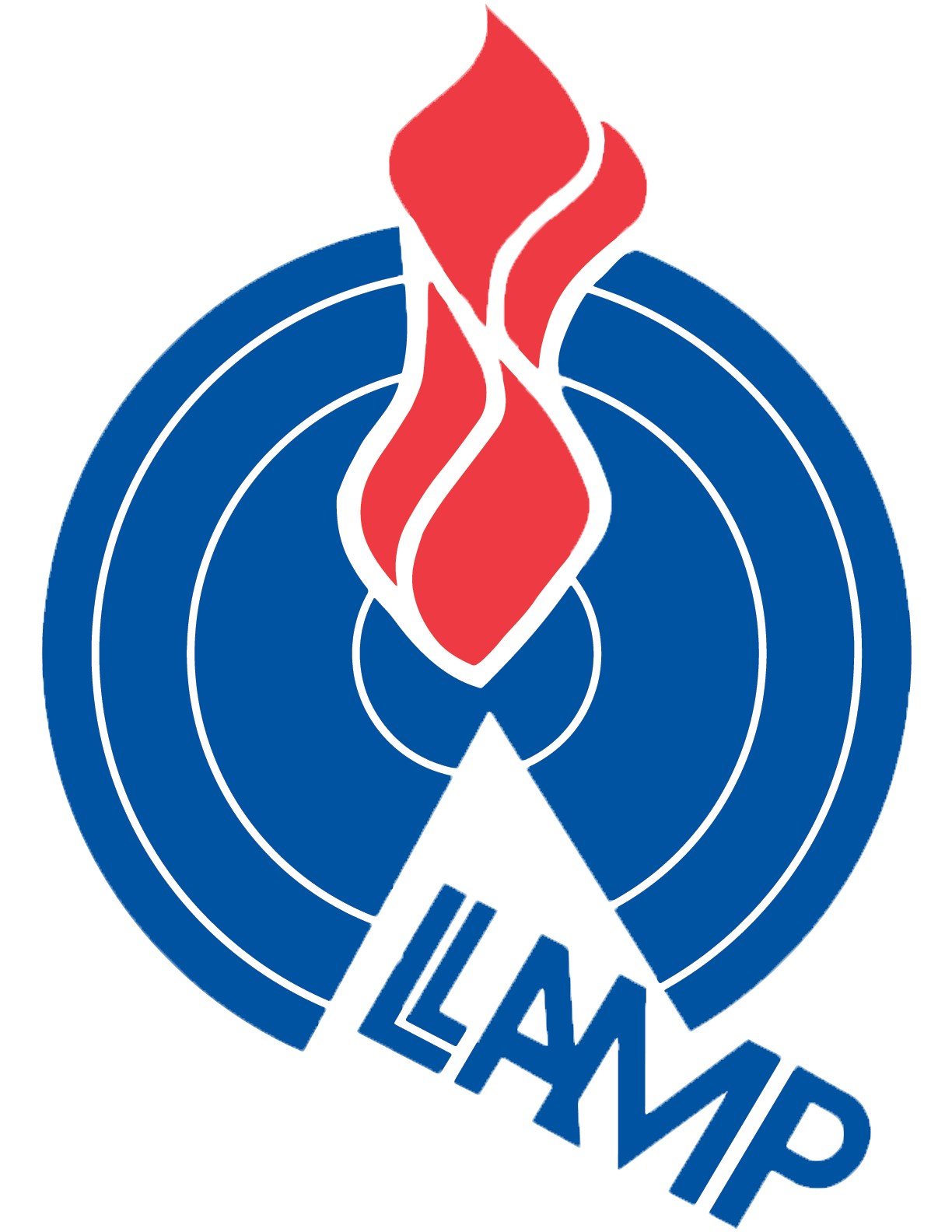 Community Registration Form and Service AgreementCONFIDENTIAL PLEASE CLEARLY PRINT YOUR INFORMATION – THANK YOU!If you have any questions or would like to speak to someone about filling out this form, please ask a staff member.   Socio-Demographic Information:Please continue on next page     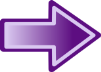 If you are 18 years of age or older, please also answer the following three questions:Please continue on next page     Signature of Staff: ___________________________________________________  Date: _____________________Last NameFirst NameFirst NameToday’s DateDay______ Month____ Year___Preferred Name (optional)Preferred Pronouns (optional)Preferred Pronouns (optional)Date of Birth Day______ Month____ Year___AddressAddressAddressPostal CodeHome Phone #Work Phone #Work Phone #Cell Phone #Emergency Contact: Name _________________________ Phone # ___________________ Relationship __________________Emergency Contact: Name _________________________ Phone # ___________________ Relationship __________________Emergency Contact: Name _________________________ Phone # ___________________ Relationship __________________Emergency Contact: Name _________________________ Phone # ___________________ Relationship __________________Email (optional)Email (optional)Email (optional)Email (optional)Health Card # ______ - _______ - _______    Version Code: ____    Expiry Date: Day__Month___/Year___Health Card # ______ - _______ - _______    Version Code: ____    Expiry Date: Day__Month___/Year___Health Card # ______ - _______ - _______    Version Code: ____    Expiry Date: Day__Month___/Year___Health Card # ______ - _______ - _______    Version Code: ____    Expiry Date: Day__Month___/Year___Gender Identity:   Female    Intersexed    Male    Trans Female to Male    Trans Male to Female            Two-Spirit    Other (Please Specify)________________      Do not know    Prefer not to answerGender Identity:   Female    Intersexed    Male    Trans Female to Male    Trans Male to Female            Two-Spirit    Other (Please Specify)________________      Do not know    Prefer not to answerGender Identity:   Female    Intersexed    Male    Trans Female to Male    Trans Male to Female            Two-Spirit    Other (Please Specify)________________      Do not know    Prefer not to answerGender Identity:   Female    Intersexed    Male    Trans Female to Male    Trans Male to Female            Two-Spirit    Other (Please Specify)________________      Do not know    Prefer not to answer□ Uninsured		 □ IFH # ____________________                                                                                                                             □ Uninsured		 □ IFH # ____________________                                                                                                                             □ Out of ProvinceProvince:_________________  Number:_____________________□ Out of ProvinceProvince:_________________  Number:_____________________LAMP/EMCHC Photo/Video Authorization - I hearby authorize the use of any pictures/video taken for the purposes of promotion or marketing of LAMP programs and services. Yes (If yes, please sign :) _______________________        ___________________________	  Date:  ________________ No                                             Signature of Parent                         Signature of MemberPlease continue on next page     LAMP/EMCHC Photo/Video Authorization - I hearby authorize the use of any pictures/video taken for the purposes of promotion or marketing of LAMP programs and services. Yes (If yes, please sign :) _______________________        ___________________________	  Date:  ________________ No                                             Signature of Parent                         Signature of MemberPlease continue on next page     LAMP/EMCHC Photo/Video Authorization - I hearby authorize the use of any pictures/video taken for the purposes of promotion or marketing of LAMP programs and services. Yes (If yes, please sign :) _______________________        ___________________________	  Date:  ________________ No                                             Signature of Parent                         Signature of MemberPlease continue on next page     LAMP/EMCHC Photo/Video Authorization - I hearby authorize the use of any pictures/video taken for the purposes of promotion or marketing of LAMP programs and services. Yes (If yes, please sign :) _______________________        ___________________________	  Date:  ________________ No                                             Signature of Parent                         Signature of MemberPlease continue on next page     LAMP Community Health Centre185 Fifth Street, Etobicoke ON, M8V 2Z5		Tel: 416-252-6471     Fax: 416-252-4474 		www.lampchc.org					 East Mississauga Community Health Centre7 – 2555 Dixie Rd., Mississauga ON, L4Y 4C4Tel: 905-602-4082     Fax: 905-602-5432www.eastmississaugachc.orgWe Ask Because We CareWe are collecting social information from clients to find out who we serve and what unique needs our clients have. We will also use this information to understand client experiences and outcomes.  ALL INFORMATION COLLECTED IS KEPT STRICTLY CONFIDENTIAL.Do I have to answer all the questions?  - No. The questions are voluntary and you can choose ‘prefer not to answer’ to any or all questions. This will not affect your care/service.Who will see this information? - This information will be visible only to your providers and protected like all your other health information. If used in research, this information will be combined with data from all other clients and no one will be able to identify any of the clients.1a. What language would you feel most comfortable speaking in with your health care provider?  Check ONE only1a. What language would you feel most comfortable speaking in with your health care provider?  Check ONE only1a. What language would you feel most comfortable speaking in with your health care provider?  Check ONE only1a. What language would you feel most comfortable speaking in with your health care provider?  Check ONE only1a. What language would you feel most comfortable speaking in with your health care provider?  Check ONE only 1. Amharic  9.   English 17. Korean 25. Somali 33. Urdu 2. Arabic 10. Farsi 18. Nepali 26. Spanish 34. Vietnamese 3. ASL 11. French 19. Polish 27. Tagalog 35. Other (please specify): 4. Bengali 12. Greek 20. Portuguese 28. Tamil 35. Other (please specify): 5. Chinese (Cantonese) 13. Hindi 21. Punjabi 29. Tigrinya 35. Other (please specify): 6. Chinese (Mandarin) 14. Hungarian 22. Russian 30. Turkish 98. Do not know 7. Czech 15. Italian 23. Serbian 31. Twi 99. Prefer not to answer 8. Dari 16. Karen 24. Slovak 32. Ukrainian 99. Prefer not to answer1b. If you chose a language above that is not English or French, which of Canada's official languages are you most comfortable with?  Check ONE only.  English  French2. Were you born in Canada?       1. Yes           2. No               98. Do not know          99. Prefer not to answerIf NO, what year did you arrive in Canada? _____________________If NO, what country were you born in? ________________________3. Which of the following best describes your racial or ethnic group? Check ONE only3. Which of the following best describes your racial or ethnic group? Check ONE only 1. Asian - East (e.g. Chinese, Japanese, Korean) 11. Latin American (e.g. Argentinean, Chilean) 2. Asian - South (e.g. Indian, Pakistani, Sri Lankan) 12. Métis 3. Asian - South East (e.g. Filipino, Vietnamese) 13. Middle Eastern (e.g. Egyptian, Iranian) 4. Black - African (e.g. Ghanaian, Kenyan, Somali) 14. White - European (e.g. English, Italian, Russian) 5. Black - Caribbean (e.g. Barbadian, Jamaican) 15. White - North American (e.g. Canadian) 6. Black - North American (e.g. Canadian) 16. Mixed heritage (e.g. Black - African & White -  North American)  Please specify:  ________________ 7. First Nations 16. Mixed heritage (e.g. Black - African & White -  North American)  Please specify:  ________________ 8. Indian - Caribbean (e.g. Guyanese with origins in India) 17. Other(s): Please specify:____________________ 9. Indigenous/Aboriginal - not included elsewhere 98. Do not know 10. Inuit 99. Prefer not to answer4. Do you have any of the following?  Check ALL that apply4. Do you have any of the following?  Check ALL that apply 1. Chronic Illness 7. Sensory Disability (i.e. hearing or vision loss) 2. Developmental Disability 8. Other (Please specify):__________________ 3. Drug or Alcohol Dependence 9.None 4. Learning Disability 98. Do not know 5. Mental Illness 99. Prefer not to answer 6. Physical Disability5. What is your sexual orientation?  Check ONE only if you are 13 years of age or older5. What is your sexual orientation?  Check ONE only if you are 13 years of age or older5. What is your sexual orientation?  Check ONE only if you are 13 years of age or older 1. Bisexual 4. Lesbian 7. Other (Please Specify):__________________ 2. Gay 5. Queer  98. Do not know 3. Heterosexual 6. Two-Spirit 99. Prefer not to answer6. What was your total family income before taxes last year?  Check ONE only6. What was your total family income before taxes last year?  Check ONE only6. What was your total family income before taxes last year?  Check ONE only 1. $0 - $14,999 5. $30,000 - $34,999 98. Do not know 2. $15,000 - $19,999 6. $35,000 - $39,999 99. Prefer not to answer 3. $20,000 - $24,999 7. $40,000 - $59,999 4. $25,000 - $29,999 8. $60,000 or moreHow many people does this income support?    ______# of person(s)             98. Do not know             99. Prefer not to answerHow many people does this income support?    ______# of person(s)             98. Do not know             99. Prefer not to answerHow many people does this income support?    ______# of person(s)             98. Do not know             99. Prefer not to answer7. How would you describe your sense of belonging to the community?  Check ONE only(Sense of belonging is feeling like you are part of something, connected and accepted)  7. How would you describe your sense of belonging to the community?  Check ONE only(Sense of belonging is feeling like you are part of something, connected and accepted)  7. How would you describe your sense of belonging to the community?  Check ONE only(Sense of belonging is feeling like you are part of something, connected and accepted)  7. How would you describe your sense of belonging to the community?  Check ONE only(Sense of belonging is feeling like you are part of something, connected and accepted)   1.Very strong 2.Somewhat strong 3.Somewhat weak 4.Very weak8. In general, would you say your overall physical health is:  8. In general, would you say your overall physical health is:  8. In general, would you say your overall physical health is:   1.Excellent 3.Good 5.Poor 2.Very Good 4.Fair9. In general, would you say your overall mental health is:  9. In general, would you say your overall mental health is:  9. In general, would you say your overall mental health is:   1.Excellent 3.Good 5.Poor 2.Very Good 4.FairLAMP/EMCHC CODE OF CONDUCTLAMP/EMCHC CODE OF CONDUCTRespect, cooperation, and understanding. LAMP/EMCHC celebrates diversity and welcomes everyone.   Everyone has rights: to be treated with dignity and respect; to be free from discrimination and harassment; to ask questions; to confidentiality; and to give feedback without fear of consequences. Staff, clients, volunteers, and visitors will create a welcoming and safe place for all. Harassment, discrimination, violence, threats and abusive behavior will not be tolerated or permitted and may result in suspension from LAMP. All complaints are taken seriously and will receive a timely response. Please follow the policies of LAMP. LAMP is a scent free building. Trading, selling, using, or having alcohol/drugs, or possession of weapons is not permitted on the premises.   Photography/videography is only permitted with obtained consent. Expectations at LAMP include all members holding each other responsible for upholding this code. Consider that we may be obligated to report to the appropriate authorities if we are aware: that you are going to try to hurt yourself, or someone else; that you are in danger; about abuse of a person; or if you threaten, harass, or discriminate against another person.  Those who wish to help LAMP/EMCHC build a healthy community are  encouraged to participate, take leadership, join LAMP membership, or volunteer.I have read, understand, and agree to the conditions of membership at LAMP/EMCHC.Signature of Member: 	  Date: 	Signature of Parent: 	  Date: 	I have read, understand, and agree to the conditions of membership at LAMP/EMCHC.Signature of Member: 	  Date: 	Signature of Parent: 	  Date: 	PROGRAMS THAT ARE OFFERED:  (dependent on site)PROGRAMS THAT ARE OFFERED:  (dependent on site)PROGRAMS THAT ARE OFFERED:  (dependent on site)Adult Drop-InAdult LearningAmong Friends ASK! Community InformationChiropody (Foot) ClinicClient Advocacy (Notary Public)Community DevelopmentCounsellingDental CareDiabetes EducationEarly Years CentreHarm Reduction Health EducationLGBTTIQQ2SQ* ProgramsNutrition EducationOccupational Health*Lesbian, Gay, Bisexual, Transgender, Transsexual, intersex, Queer, Questioning, 2 SpiritPhysiotherapy Primary Health CareSeniors Wellness ProgramSocial WorkStudent NutritionTelemedicine (health care network)Youth Programs